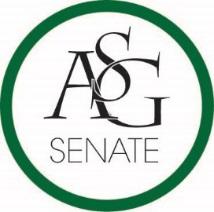 Senate AgendaApril 12, 2016Graduate Education Auditorium, 6:00 PMCall to OrderRoll CallApproval of MinutesSpecial OrdersReports (5 minutes each)Advisor’s Report, Rainer GallChief of Staff, Freshman Leadership Forum Leader and Office of Fianancial Affairs applications are open this weekFriday, May 6th is inauguration for new ASG Exec. and other offices Graduate Assistant’s Report, Jamie Wangler; Katherine SelmanPresident’s Report, Tanner BoneStudent Poll will be sent out in the morning again which is April 13th, please remind your friends to take itApril 27th is Pizza Wars 11am to 2pm, every senator needs to sell 2 tickets, pick them up in the ASG office   Vice-President’s Report, Morgan FarmerNamed campus closet, Boss Hog Outfitters Faculty Appreciation Banquet is this Friday Treasurer’s Report, Raymond ToddSecretary’s Report, Meera PatelCabinet ReportsChief of Staff, Elizabeth PittmanEarth Week is next week, following is what is happening:Monday tabling with free Watermelon 11am-1pm, Thirst is Real movie at 7pm Tuesday - Pitch the bottle at baseball game in the outfieldWednesday - Dickson bike trail clean up from 2pm-4pmThursday - Green Building Tour 11am, Sustainability Capstone Poster Reception 6-8pmFriday - Creek clean-up 2pm to 4pm, Earth Day Fair 11-2pmMeal Donation week is 18-22, you can donate meals that you have not used for some who needs it ASG alumni tailgate at the baseball game Saturday at 6:30Chair of the Senate’s Report, Jace MotleyNext week will be student address from TannerNominations and ElectionsPublic Comment (3 at 2 minutes each)Old BusinessASG Senate Bill No. 11 – The ASG Proxy Reform Act of 2016Author(s): Senator J.P. GairhanSponsor(s): Senator J.P. GarihanPassed: Yes-33; No-12ASG Joint Bill No. 7 – The Election Reform Act of 2016Author(s): GSC Speaker Scout Johnson, GSC Vice Speaker Madeleine Forrest, GSC Treasurer Arley Ward, GSC Secretary Mark NaborsSponsor(s): Chair of the Senate Jace MotleyFailed: Yes-0; No-45ASG Joint Resolution No. 3 – Joint Resolution to Recognize Student Parents and Raise Awareness for Their ConcernsAuthor(s): GSC Rep. Stacy KimbroughSponsor(s): GSC Rep. Kara Kaiser; Senator Ashton YarbroughPassed: Yes-45; No-0New BusinessASG Senate Resolution No. 8 – A Resolution to Support Early Progress Reports for All ClassesAuthor(s): Senator Courtney BrooksSponsor(s): Senator Courtney Brooks; Chair of the Senate Jace MotleyASG Senate Resolution No. 7 – A Resolution to Support In-Class Exam ReviewAuthor(s): Senator Courtney BrooksSponsor(s): Senator Courtney Brooks; Chair of the Senate Jace MotleyAnnouncements  Adjournment